ПОСВЯЩЕНИЕ В СПОРТСМЕНЫ 2021С 11 по 17 декабря прошел цикл мероприятий проекта "Посвящение в спортсмены" для юных воспитанников, только начинающих свой спортивный путь. Ребята прошли весёлые испытания и познакомились с видами спорта в ДЮСШ "Лидер".
Гостями мероприятий стали воспитанники:Сомовой Е. П. Агаметов Кирилл - участник всероссийских соревнований. Рассказал о своих первых победах и достигнутых результатах. Белевой А. Б. Кострикова Анфиса и Наурова Диана – призеры городских и краевых соревнований Шершневой Е. Г. - Гордеева Анастасия - участница Всероссийских соревнований, призёр краевых соревнований.Мероприятия прошли в трех корпусах: ДЮСШ «Лидер» 1 и 2 корпус и КЦО№1
Организаторы: инструкторы-методисты ДЮСШ "Лидер" Сухарева И.П. Трухина В.П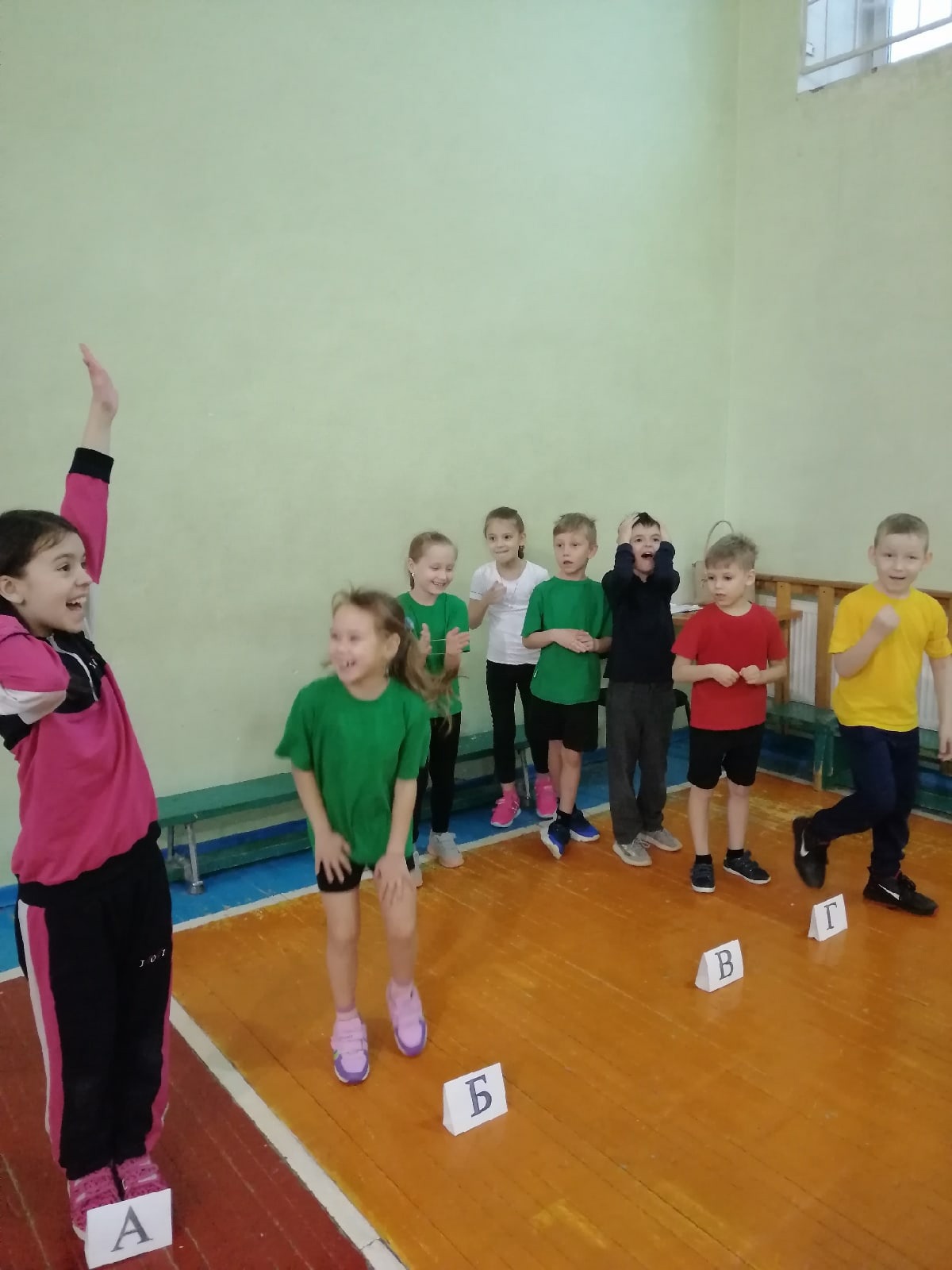 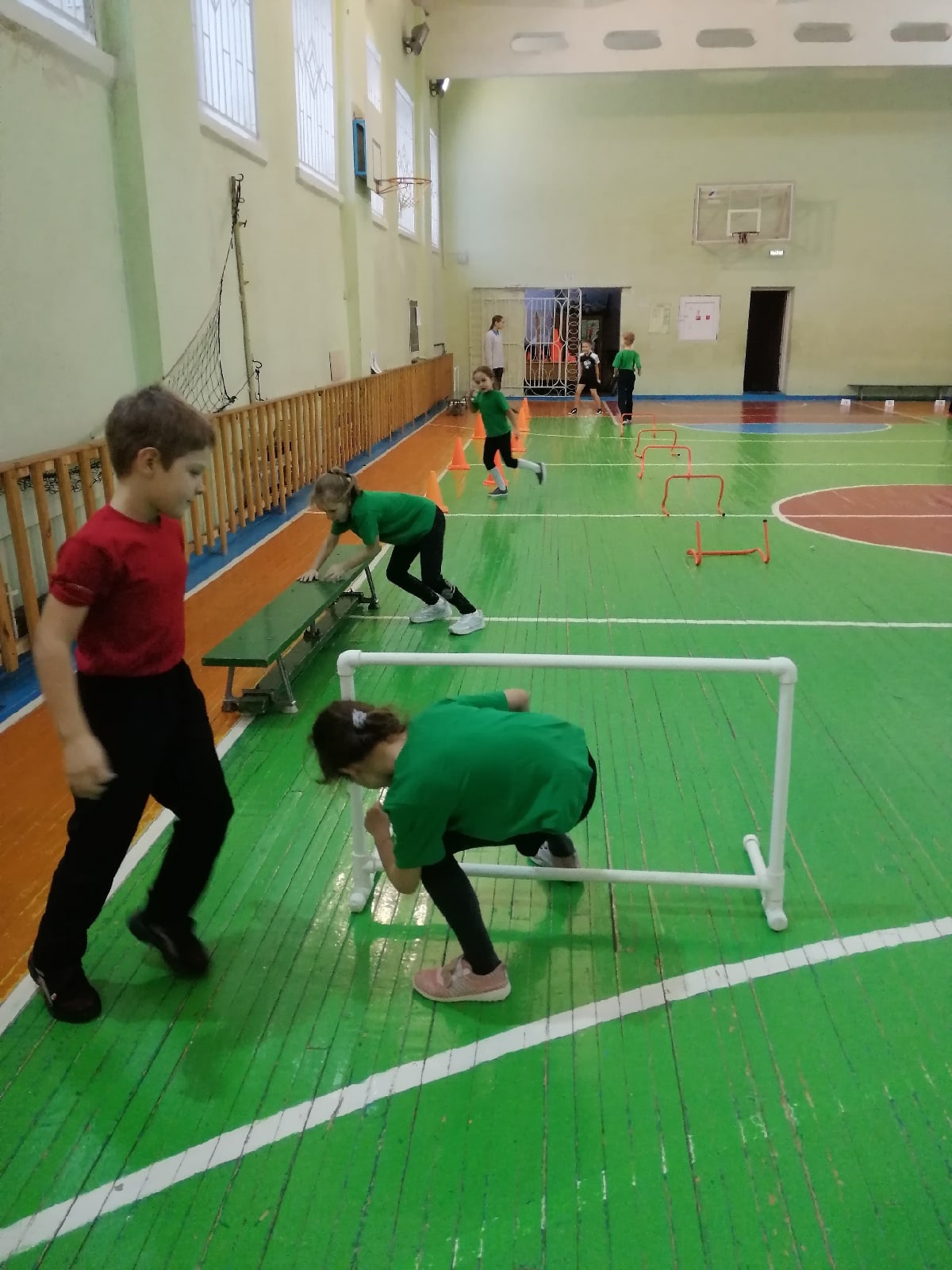 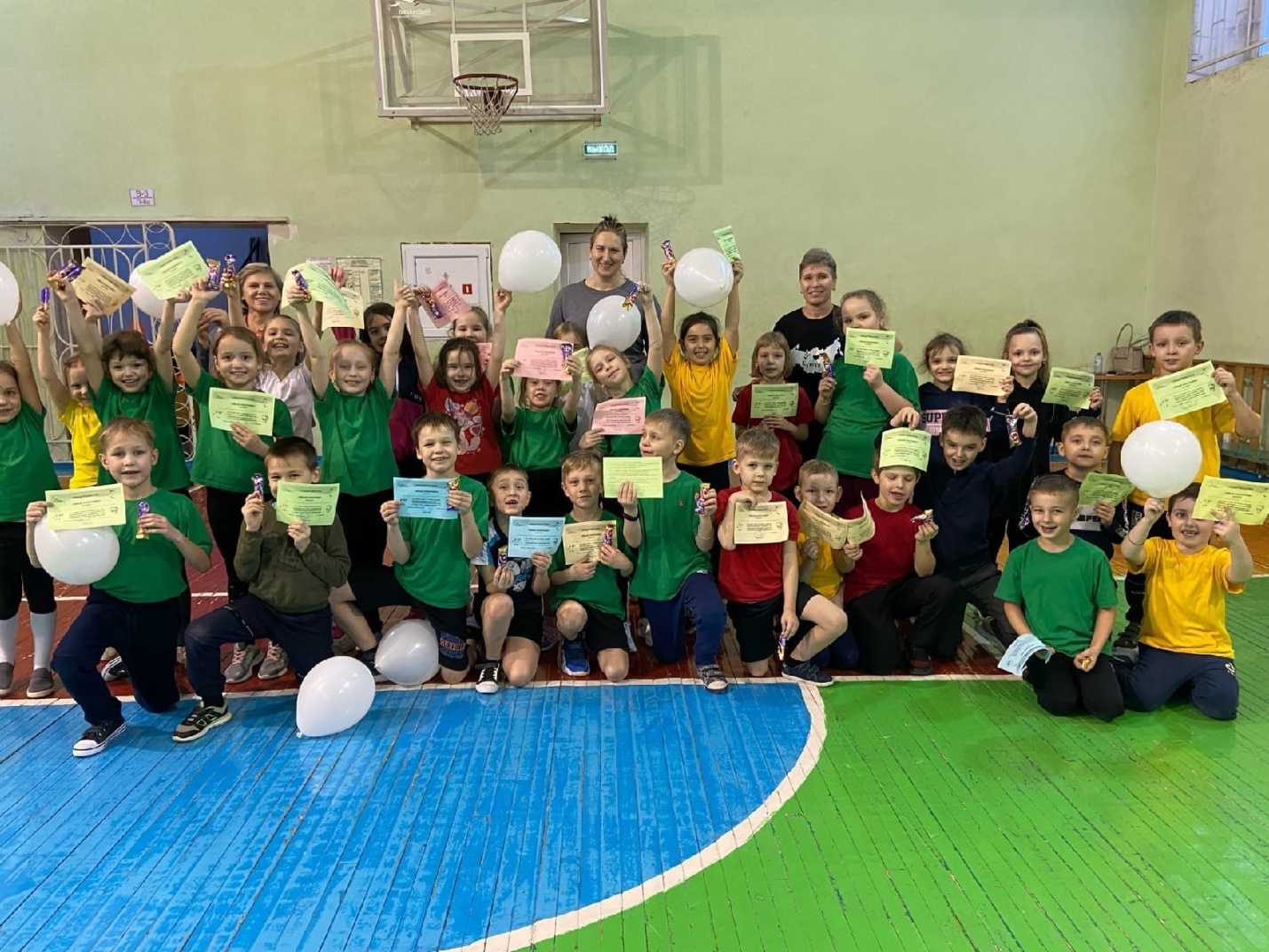 , 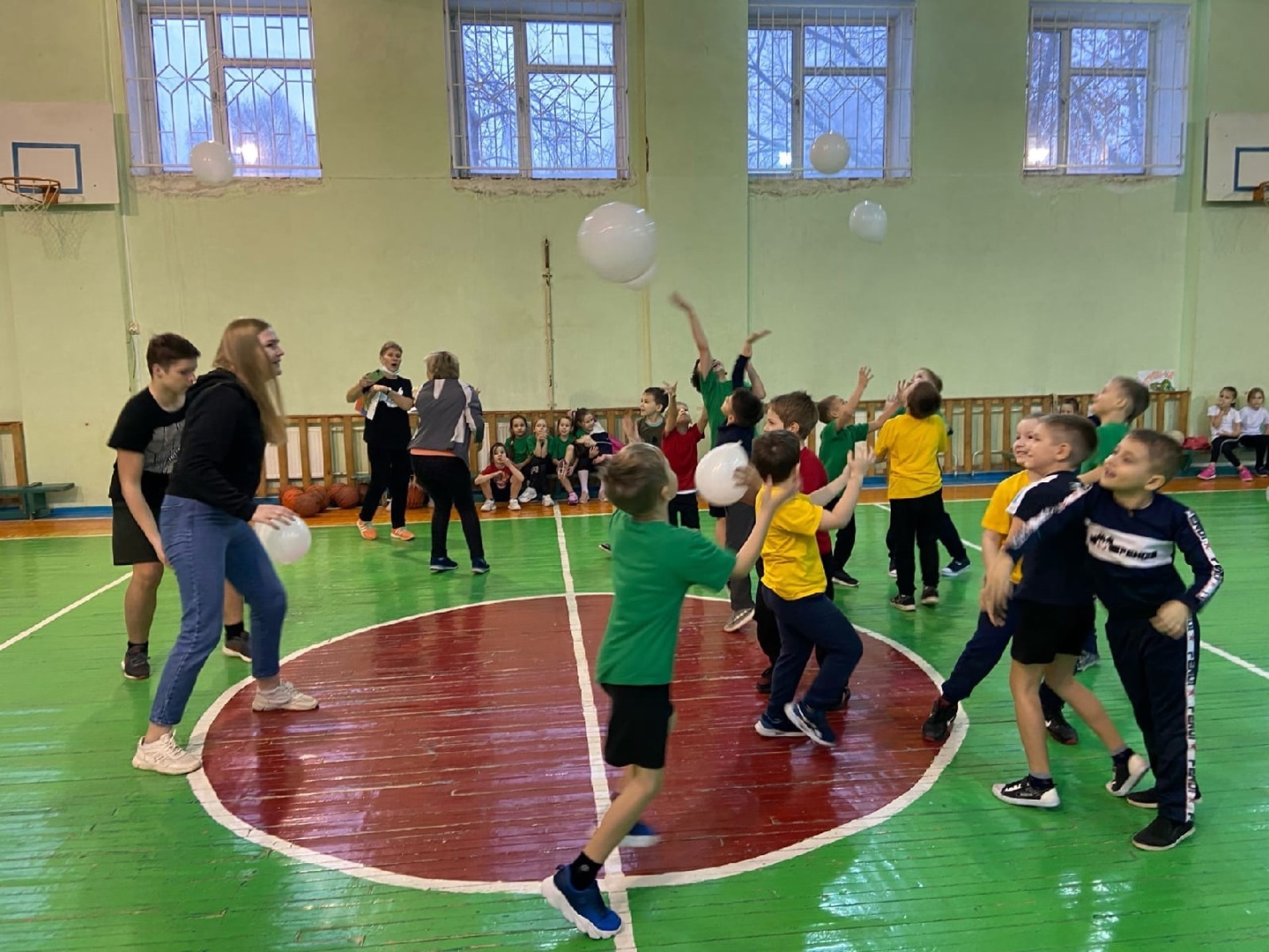 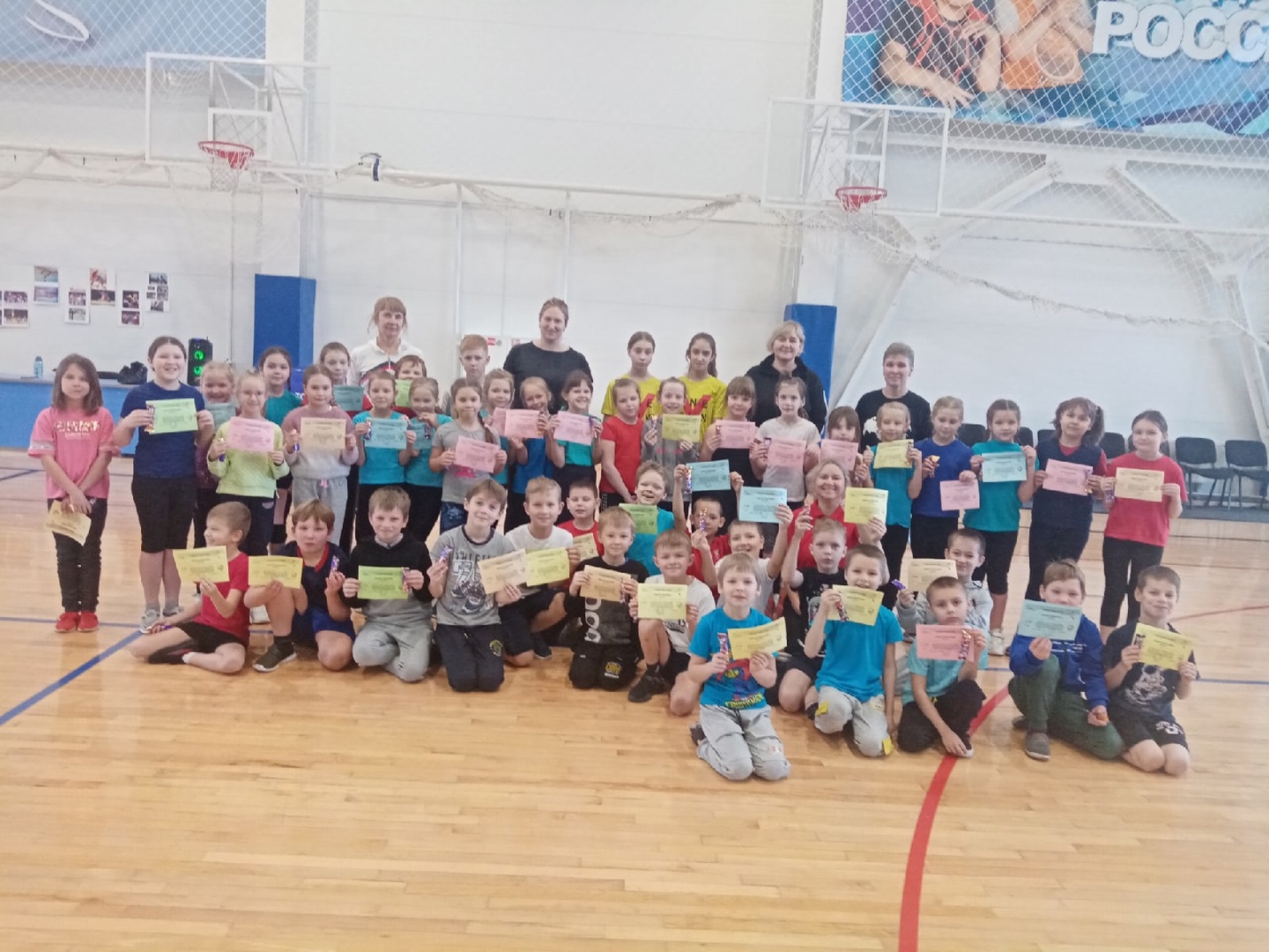 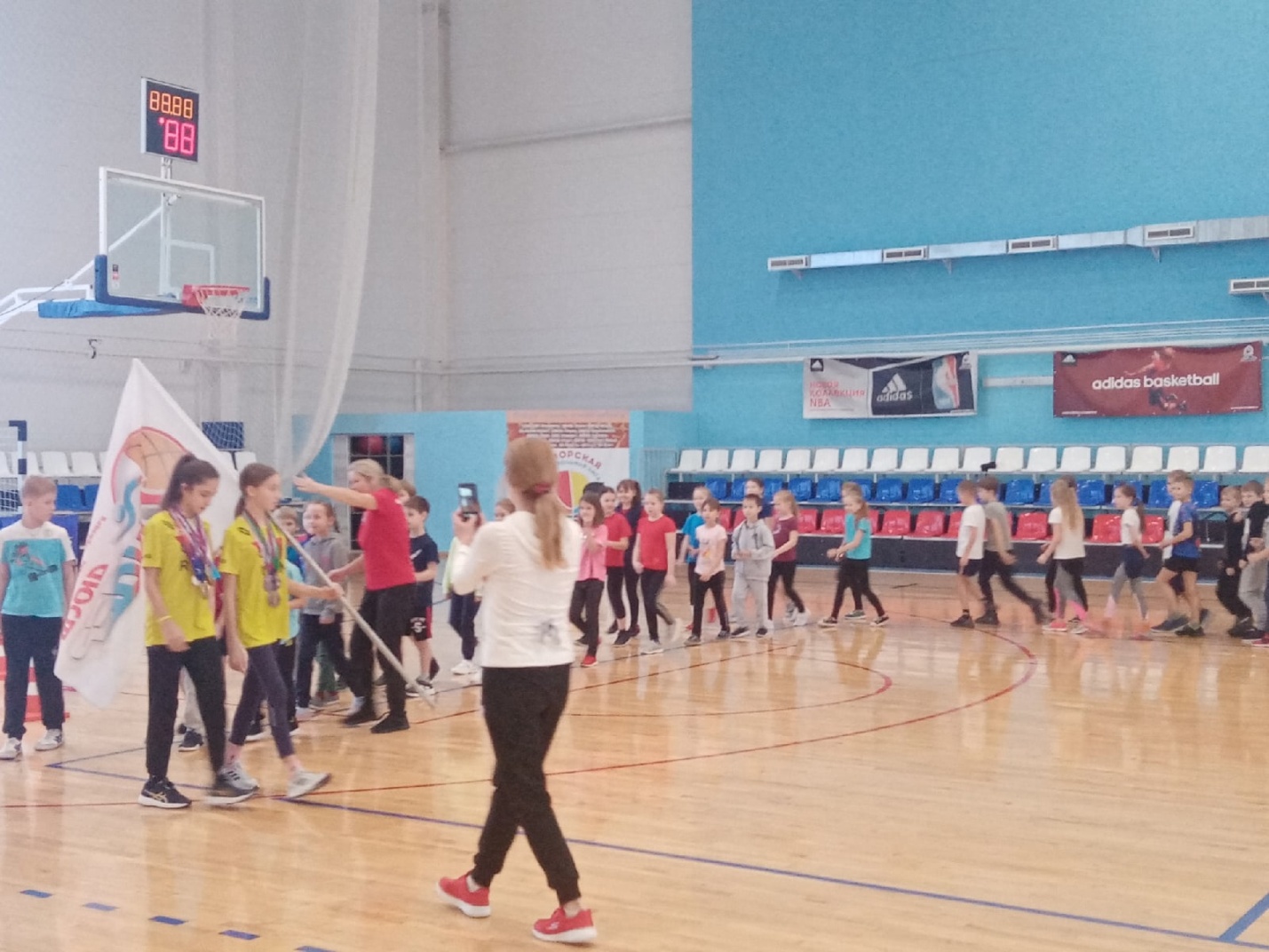 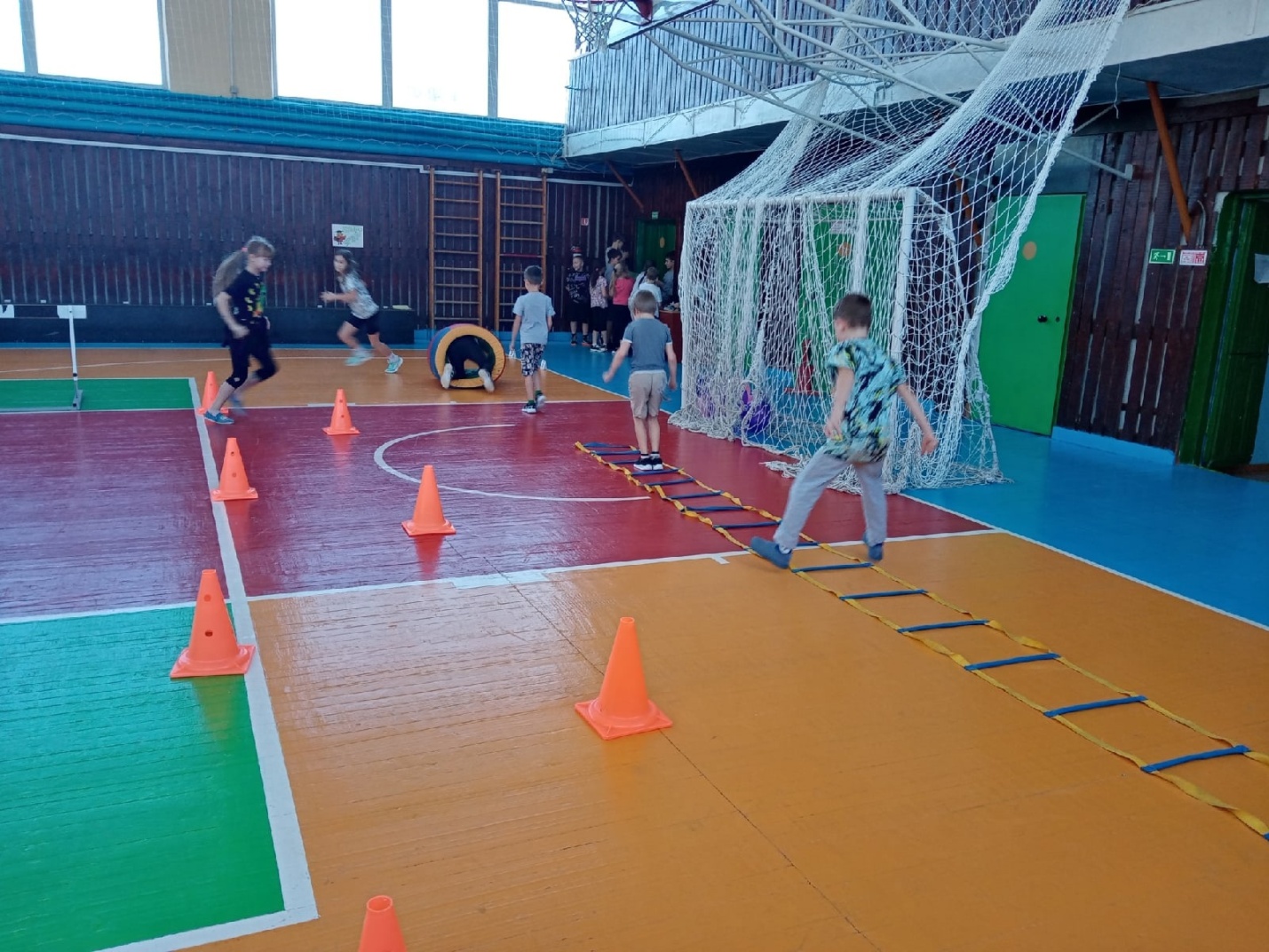 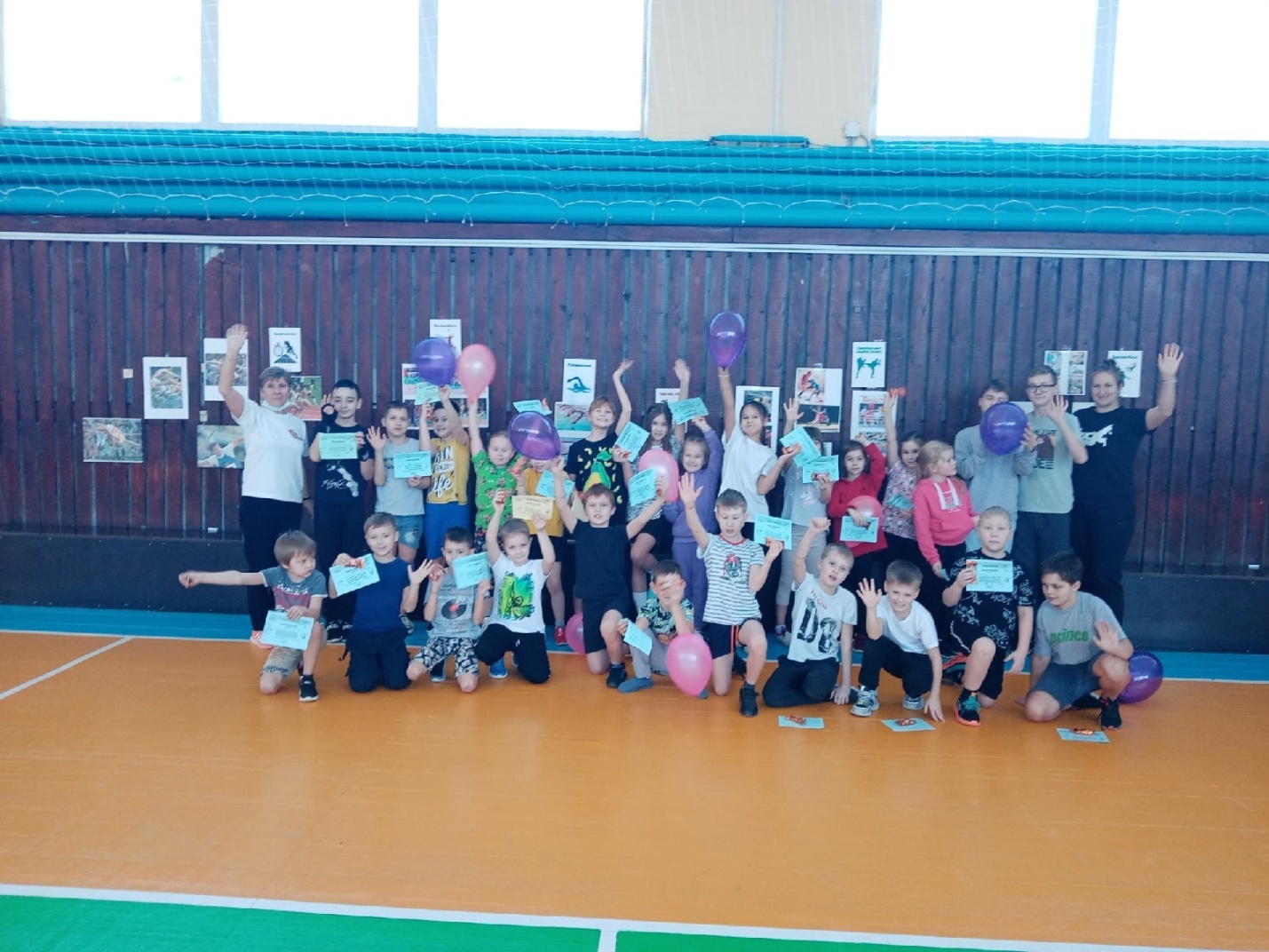 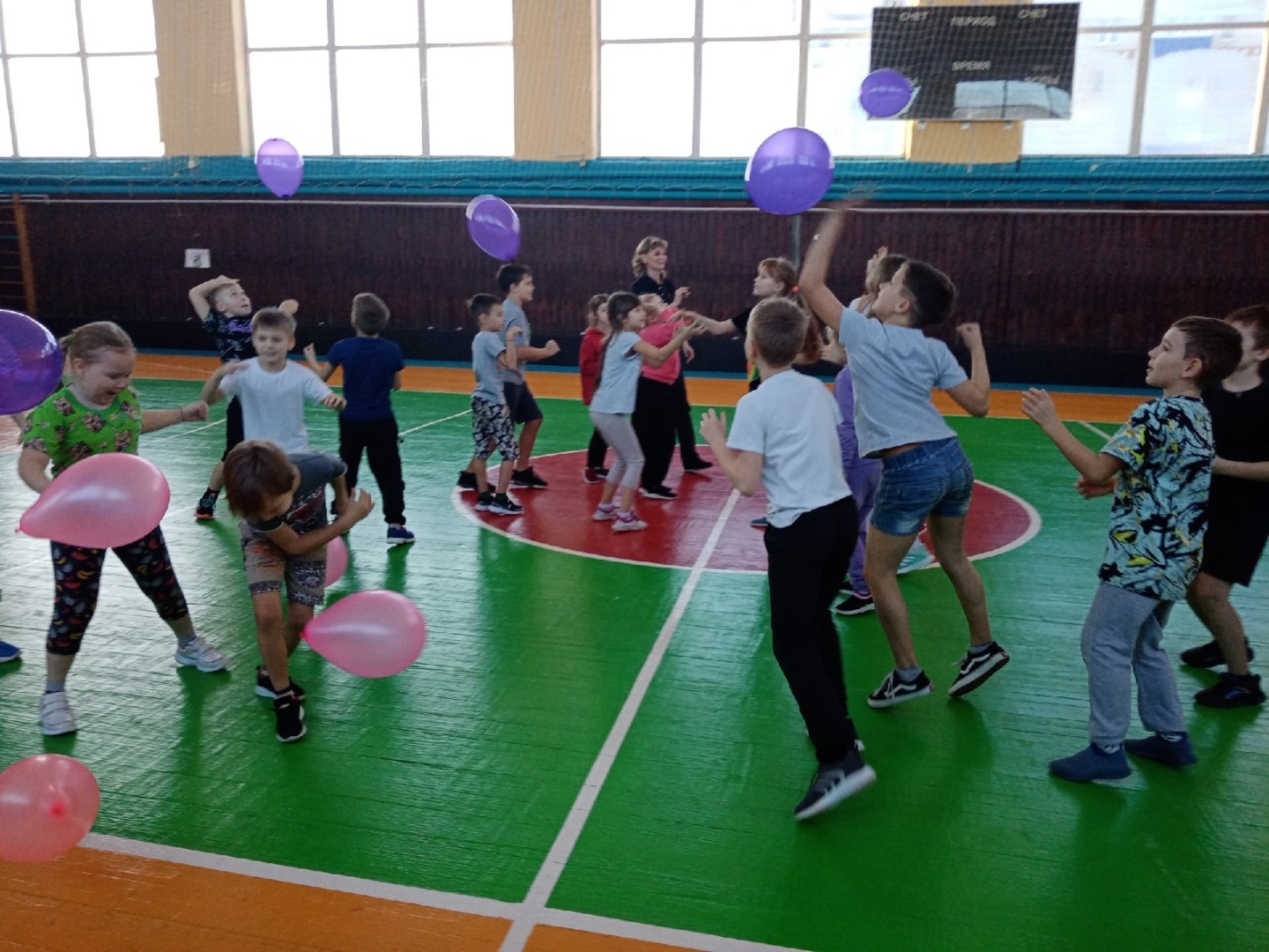 